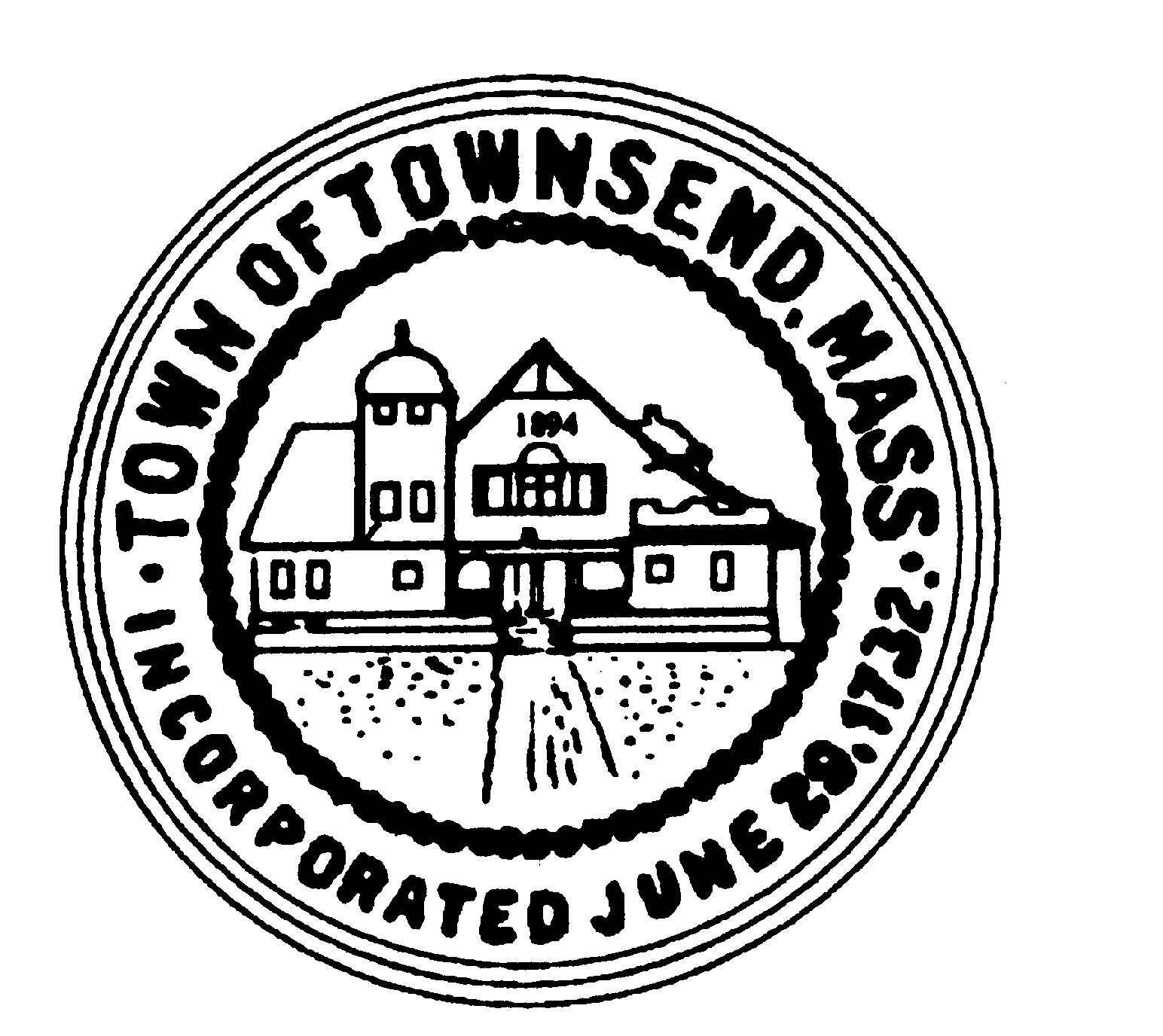 TOWNSEND BOARD OF HEALTH272 Main StreetTownsend, Massachusetts 01469Christopher Nocella, Chairman                     James Le’Cuyer, Vice-Chairman                       Gavin Byars, Clerk Office  (978) 597-1713     	  	             	                             Fax    (978) 597-8135 WEDNESDAY, September 28, 2022, at 6pm, ESTBoard of Health members and staff will meet in the Meeting Room 2 Memorial Hall 272 Main StreetThis meeting of the Board of Health will be held in-person at the location provided on this notice.  Members of the public are welcome to attend this in-person meeting.   Please note that, while an option for remote attendance and/or participation is being provided as a courtesy to the public, the meeting will not be suspended or terminated if technological problems interrupt the virtual broadcast, unless otherwise required by law.  Members of the public with particular interest in any specific item on this agenda should make plans for in-person versus virtual attendance accordingly.  Dial-in number:  605-313-4278   Access code: 5843884 PIN Online meeting ID:  cwalter17PRELIMINARIESRoll CallAdditions or Deletions not anticipated 48 hours in advance See 1.6.1APPOINTMENT/HEARINGSCO-VID Update 227 Mason Road – Commercial Kennel Operations continued from 9/21/2225 Rear West Elm Street – Housing Inspection Hearing – continued to next meetingSeptic permits or other approvals and updates34 New Fitchburg Rd. - upgradeWORK SESSIONInvoicesMinutes of July 2022 Recycling Center UpdateFuture Agenda ItemsStable Regulations Update – Tabled TBDSeptic Regulations Update – Tabled TBD       Next Meeting:  Tuesday or Wednesday October 11-12?ADJOURNMENTMeeting Minutes 9/28/22 Board of HealthRoll Call 6pm all members presentAdditions/Deletions:  Add 1.6 34 New Fitchburg Road Septic Upgrade and 1.5 deleteCOVID Update:  Cases only 9/23 13 cases by State.  Board requested Rick set up another covid clinic.227 Mason Road Commercial Kennel Operations continued from 9/21/22:  Jim Le’Cuyer and Gavin Byars both visited the property on separate occasions.  Huge house and compost pile not near wetlands.  Gavin had concerned with ability of compost site with a large number of dogs.    Wants more aggregate level.  Max level of dogs were agreed maximum at any time will be twenty (20).  The Board reviews the septic report  for a three-bedroom house and the fact that last records show non-potential water at the residence in 2018.  The Board is continuing the meeting until the potable water source is resolved.  They concluded it appears another tank will also be needed for this proposed business as well as perform another Title 5 inspection, but Jim is debating whether or not the decrease of water warrants the change of use protocol the Board has been using.  Next meetings 10/11 and 10/25 at 7pm.25 Rear West Elm Street – continued to next meeting34 New Fitchburg Road Septic Upgrade:  Small lot existing 2-bedroom house proposed gravity fed to new system.  Groundwater at 5ft.  Raised leaching field proposed.  No variances full compliance with local but will need to record two-bedroom deed restriction.  MOTION by JL and 2nd by GB to approve the 2-bedroom design with deed restriction.  VOTING 3/0 MOTION CARRIES.Invoices were signed as submitted.Minutes of July were approved as submitted.Recycling Center Update:  Tough Stuff Recycling from Fitchburg will pick up mattresses for $45/mattress and for $33.00 at the Recycling Center if people want to save a few dollars.  They go over the flyer/mailer in detail.  Prices are not confirmed at this time.  Prevailing wage might affect it. The Board is concerned about illegal dumping.  Communication will be key for the program to be effective.A MOTION was made by JL and 2nd by GB to adjourn the meeting.  VOTING 3/0 MOTION CARRIES.  Meeting was adjourned at 7pm.